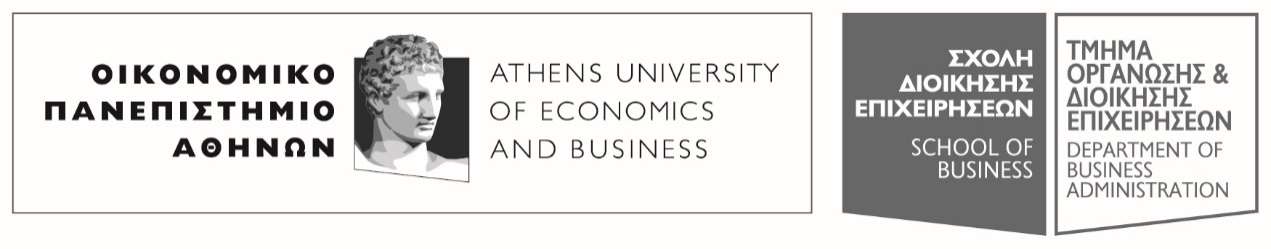 Πατησίων 76, 104 34 Αθήνα. Tηλ.: 210 8203308-311, 210 8203375 / Fax: 210 823096676,  104 34 . Tel.: (+30) 210 8203308-311, 210 8203375 / Fax: (+30) 210 8230966E-mail: ode@aueb.gr / www.aueb.grΑΝΑΚΟΙΝΩΣΗ ΑΠΟΤΕΛΕΣΜΑΤΩΝ ΚΑΤΑΤΑΚΤΗΡΙΩΝ ΕΞΕΤΑΣΕΩΝ ΑΚΑΔ. ΕΤΟΥΣ 2018-19Ανακοινώνονται τα αποτελέσματα των κατατακτηρίων εξετάσεων, ακαδ. Έτους 2018-19, τα οποία επικυρώθηκαν από τη Συνέλευση του Τμήματος Ο.Δ.Ε. (συνεδρίαση 10η /2018-19/8-2-2019). Η κλίμακα βαθμολογίας ορίζεται από το μηδέν (0) μέχρι και το είκοσι (20) για κάθε βαθμολογητή. Βαθμός του κάθε μαθήματος είναι ο μέσος όρος του αθροίσματος της βαθμολογίας των δύο βαθμολογητών. Η σειρά επιτυχίας των υποψηφίων καθορίζεται από το άθροισμα της βαθμολογίας όλων των εξεταζομένων μαθημάτων. Ο πίνακας βαθμολογιών των υποψηφίων ανά μάθημα έχει ως εξής:                                                                                                                                                                                                                                                   Αθήνα, 8-2-2019Ο Πρόεδρος της Επιτροπής Κατατάξεων                                                                                                   Κωνσταντίνος Καραμάνης                                                                                                     ΚαθηγητήςΜΙΚΡΟΟΙΚΟΝΟΜΙΚΗ ΙΜΙΚΡΟΟΙΚΟΝΟΜΙΚΗ ΙΜΙΚΡΟΟΙΚΟΝΟΜΙΚΗ ΙΠΟΣΟΤΙΚΕΣ ΜΕΘΟΔΟΙ ΙΠΟΣΟΤΙΚΕΣ ΜΕΘΟΔΟΙ ΙΠΟΣΟΤΙΚΕΣ ΜΕΘΟΔΟΙ ΙΓΕΝΙΚΕΣ ΑΡΧΕΣ ΔΙΟΙΚΗΣΗΣ ΕΠΙΧ/ΣΕΩΝΓΕΝΙΚΕΣ ΑΡΧΕΣ ΔΙΟΙΚΗΣΗΣ ΕΠΙΧ/ΣΕΩΝΓΕΝΙΚΕΣ ΑΡΧΕΣ ΔΙΟΙΚΗΣΗΣ ΕΠΙΧ/ΣΕΩΝΣΥΝΟΛΟ στα 60Α/ΑΕΞΕΤΑΖΟΜΕΝΟΣΒαθμός
ΑΒαθμός
ΒΤΕΛΙΚΟΣΒαθμός
ΑΒαθμός
ΒΤΕΛΙΚΟΣΒαθμός
ΑΒαθμός
ΒΤΕΛΙΚΟΣΣΥΝΟΛΟ στα 601ΑΓΓΕΛΗ ΒΑΪΑ του ΜΙΧΑΗΛ101010101010141414342ΔΑΜΑ ΕΥΡΥΔΙΚΗ του ΔΙΟΝΥΣΙΟΥ101010141414171717413ΕΛ ΚΟΥΡΗ ΑΙΜΙΛΙΟΣ του ΓΟΥΙΛΛΙΑΜ988,5077711111126,504ΘΕΡΜΟΣ ΝΙΚΟΛΑΟΣ του ΒΑΣΙΛΕΙΟΥ----------5ΚΑΡΑΚΕΧΑΓΙΑ ΧΡΥΣΟΥΛΑ του ΑΛΕΞΑΝΔΡΟΥ----------6ΚΟΚΜΟΤΟΣ ΕΥΣΤΑΘΙΟΣ του ΚΩΝΣΤΑΝΤΙΝΟΥ423444111111187ΚΟΥΒΑΡΗΣ ΓΕΩΡΓΙΟΣ του ΠΑΝΤΕΛΗ----------8ΚΥΡΚΟΣ ΓΕΩΡΓΙΟΣ του ΔΗΜΗΤΡΙΟΥ6,5045,5033312121220,509ΛΑΜΠΡΗΣ ΑΛΕΞΑΝΔΡΟΣ του ΧΡΗΣΤΟΥ988,5016161618181842,5010ΜΑΝΤΖΟΥΡΗ ΖΩΗ του ΘΕΟΔΩΡΟΥ----------11ΜΕΜΟΣ ΕΥΑΓΓΕΛΟΣ του ΝΙΚΟΛΑΟΥ----------12ΠΑΠΑΝΙΚΟΛΟΠΟΥΛΟΥ ΣΤΑΥΡΟΥΛΑ του ΝΙΚΟΛΑΟΥ----------13ΠΕΣΧΟΣ ΒΑΣΙΛΕΙΟΣ του ΣΤΑΥΡΟΥ----------14ΠΗΓΑΔΑΣ ΙΩΑΝΝΗΣ του ΚΩΝΣΤΑΝΤΙΝΟΥ----------15ΠΛΕΣΣΑΣ ΗΛΙΑΣ του ΓΕΩΡΓΙΟΥ----------16ΣΕΡΕΤΗΣ ΔΗΜΗΤΡΙΟΣ του ΙΩΑΝΝΗ----------17ΧΟΝΤΟΣ ΙΩΑΝΝΗΣ του ΧΑΡΑΛΑΜΠΟΥ----------